Fotodokumentace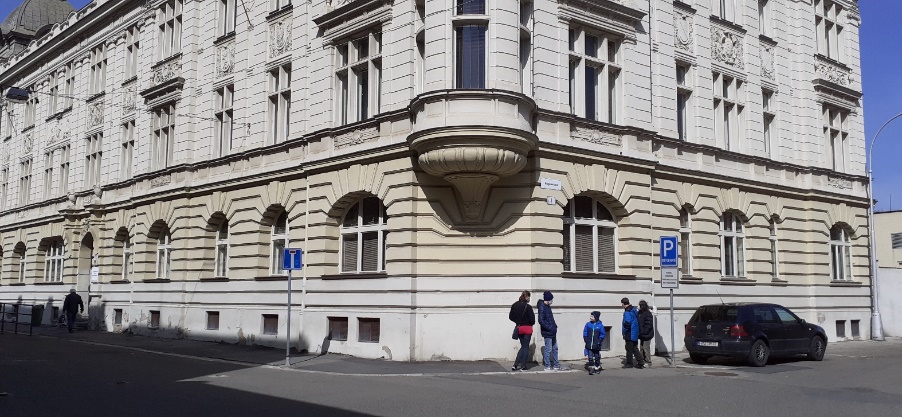 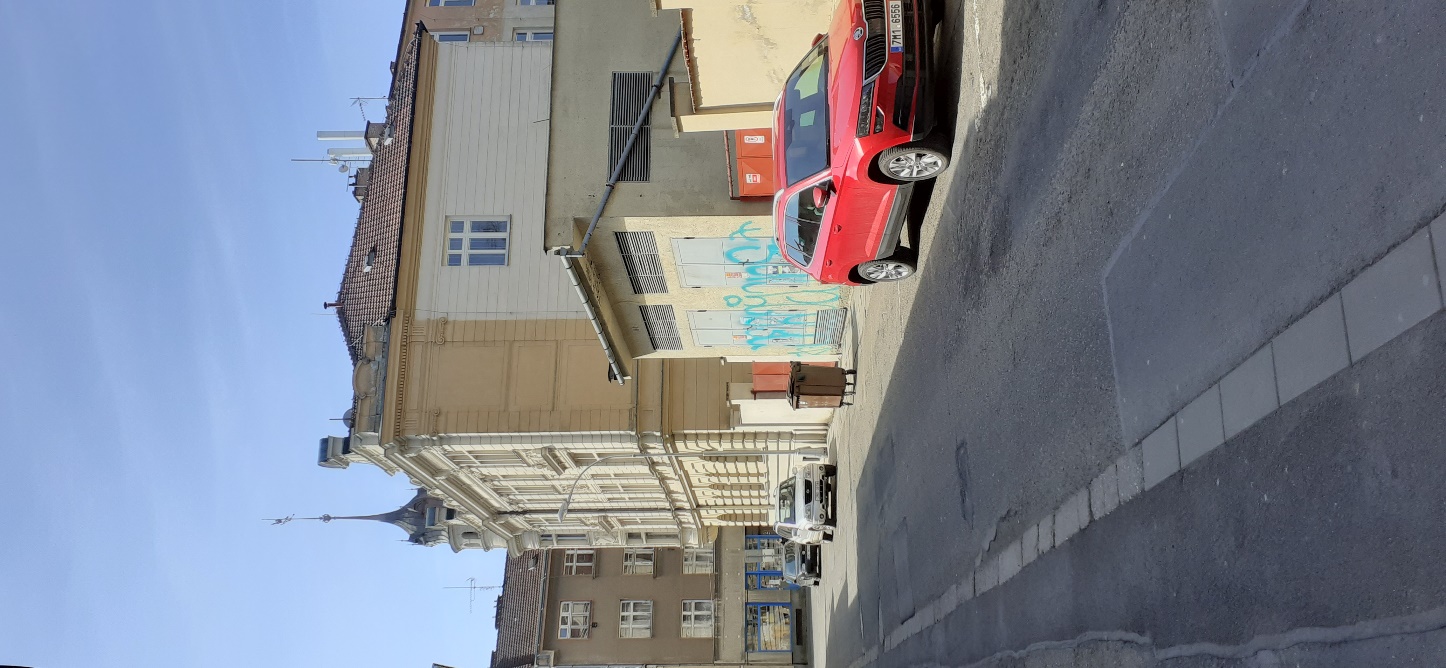 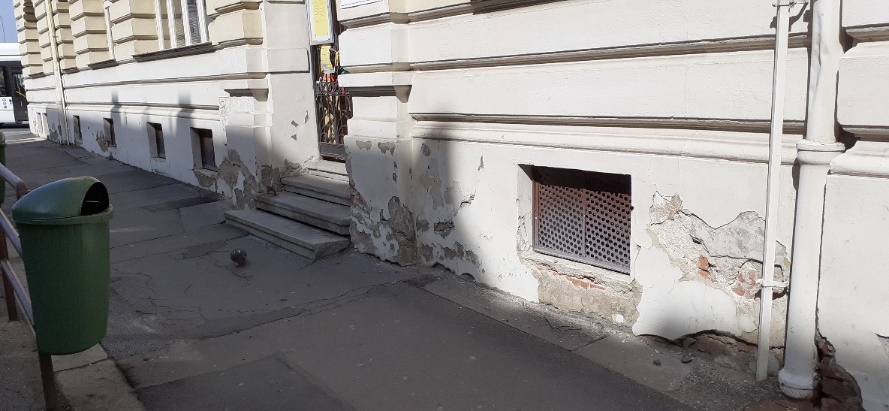 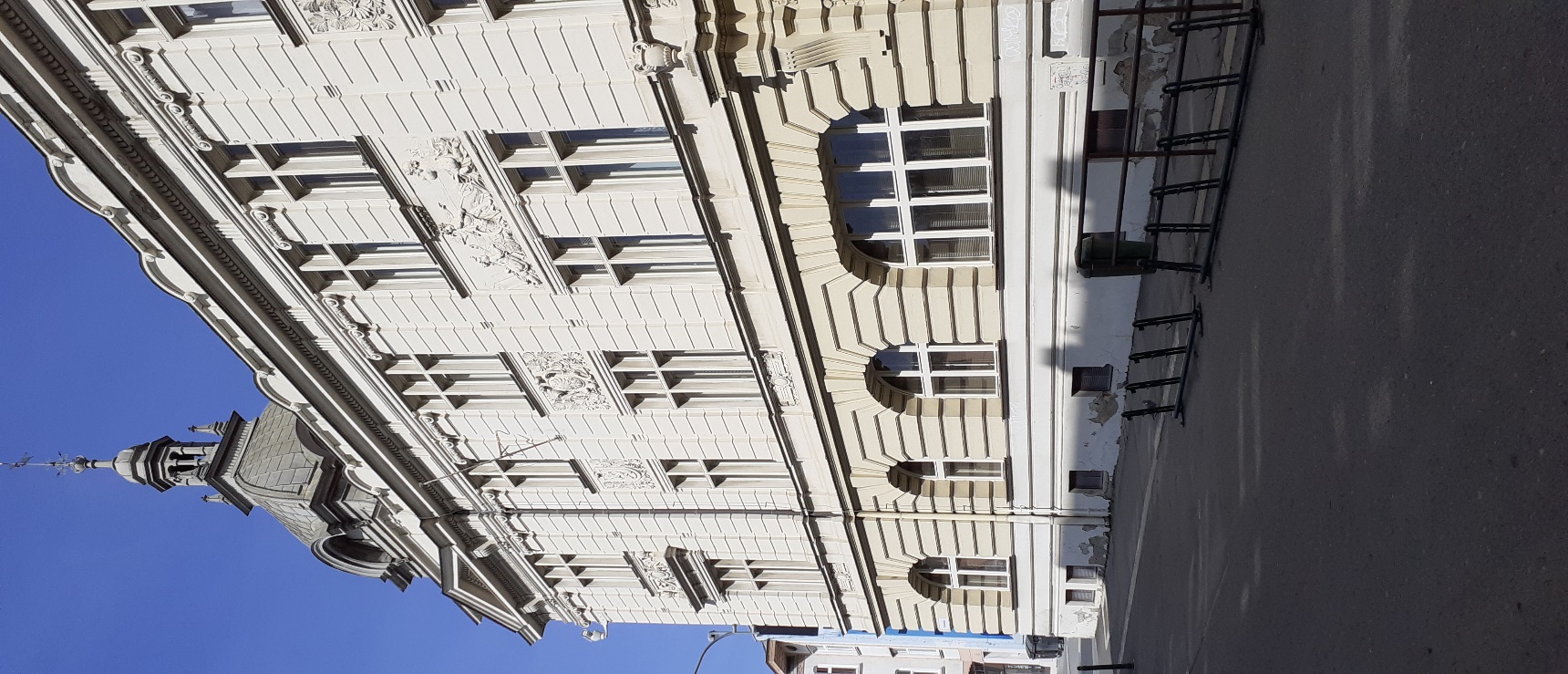 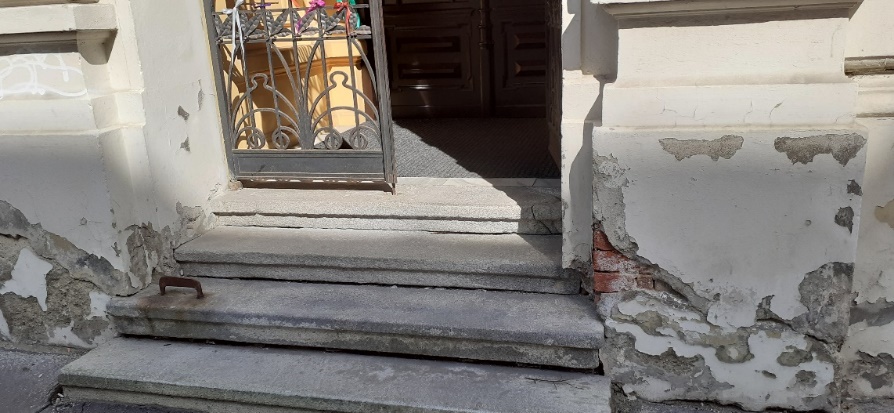 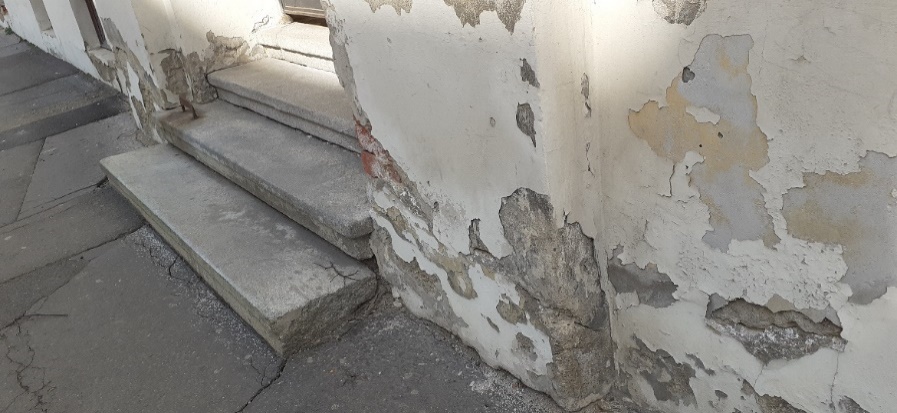 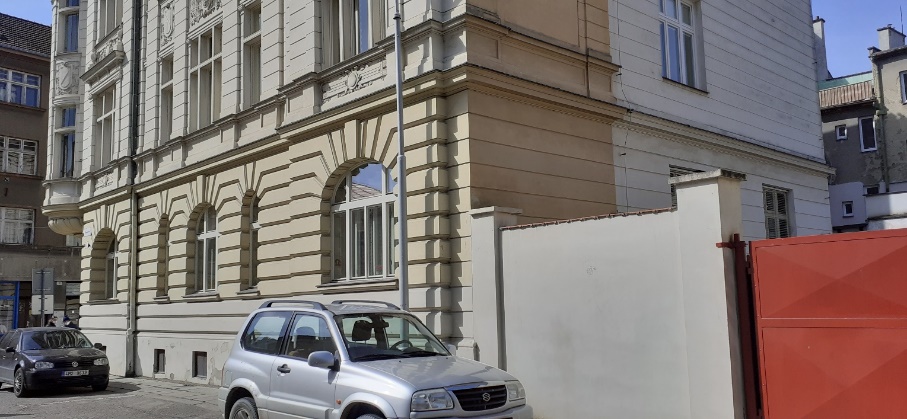 